Publicado en Madrid el 21/03/2019 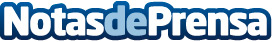 UENI Ltd apuesta por los pequeños negocios en Internet para acabar con el dominio de los gigantes digitalesUENI, es la empresa tecnológica que está construyendo y lanzando más de 500 páginas web diarias de pequeños negocios, sin coste alguno y sin compromiso de ningún pago. El objetivo de UENI es el de dar al consumidor final una mayor oferta de servicios, disminuyendo la presencia de los grandes dominadores de Internet en favor de los pequeños negociosDatos de contacto:Javier Bello+44 020 7602 2737Nota de prensa publicada en: https://www.notasdeprensa.es/ueni-ltd-apuesta-por-los-pequenos-negocios-en Categorias: Nacional Telecomunicaciones Marketing Programación Emprendedores E-Commerce http://www.notasdeprensa.es